АДМИНИСТРАЦИЯЖЕМЧУЖИНСКОГО СЕЛЬСКОГО ПОСЕЛЕНИЯНИЖНЕГОРСКОГО РАЙОНА РЕСПУБЛИКИ КРЫМРАСПОРЯЖЕНИЕ № 40-Р30 июня 2020 года						с. ЖемчужинаО нерабочем дне 1 июля 2020 года	На основании Указа Президента России от 1 июня 2020 г. № 354 «Об определении даты проведения общероссийского голосования по вопросу одобрения изменений в Конституцию Российской Федерации».- для работников администрации Жемчужинского сельского поселения Нижнегорского района Республики Крым 1 июля 2020 года считать нерабочим днем с сохранением за работниками заработной платы.Председатель Жемчужинскогосельского совета - глава администрации Жемчужинского сельского поселения				С.И.Чупиков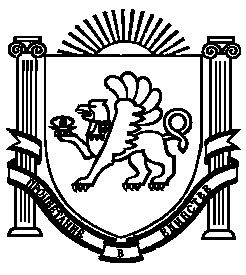 